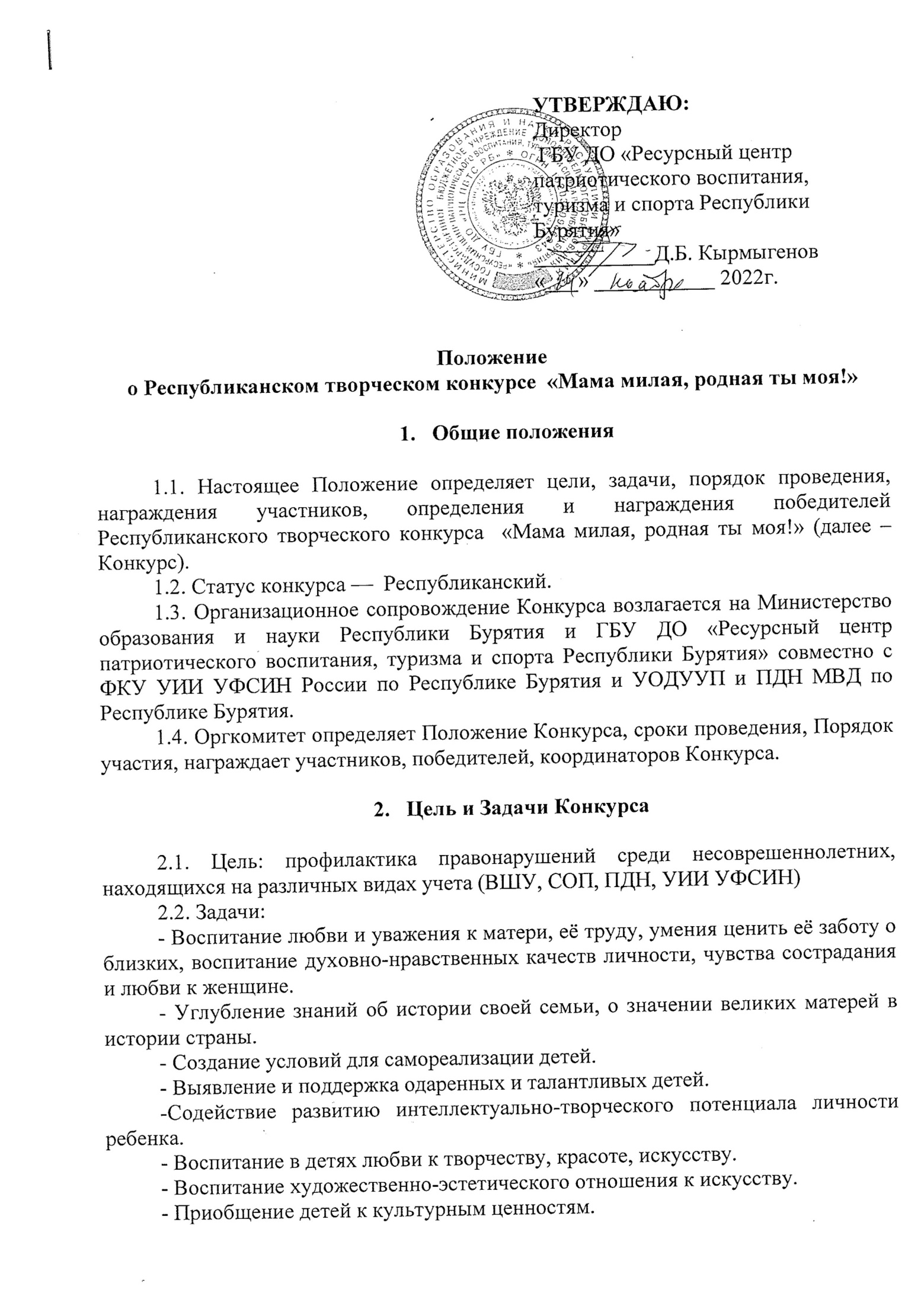  Развитие художественно-изобразительных способностей.- Содействие повышению квалификации педагогов учреждений любого типа, развивающих детей дошкольного и школьного возраста; выявление творчески работающих педагогов и создание условий для их самореализации.Участники Конкурса3.1. Конкурс проводится  для учащихся 4 - 11 классов образовательных учреждений любого типа и вида (школ, лицеев, гимназий и др. образовательных учреждений), находящихся на различных видах учета (ВШУ, СОП, ПДН, УИИ УФСИН) Номинации Конкурса	4.1. Конкурсные работы принимаются по следующим номинациям:- «Аппликация» (принимаются фото аппликаций в различных техниках исполнения);- «Декоративно-прикладное творчество» (принимаются фото и видео поделок на тему Конкурса);	- «Портрет любимой мамы» (принимаются фото или сканкопии рисунков – только портретов мам в различных техниках);- «Мамин труд я уважаю, я всегда ей помогаю!» (принимаются любые работы на тему номинации, в том числе, фотографии и видео);Условия участия5.1. Учащиеся выбирают номинацию, в которой хотят принять участие. Оформляют работу в зависимости от творческих предпочтений каждого отдельного участника.5.2.  Каждый участник может прислать на Конкурс не более 1 работы по разным номинациям.  5.3. Заявки должны содержать следующее описание: ФИО участников, возраст, название работы, название номинации, образовательное учреждение, небольшой текст-пояснение к фотографиям.5.4.	Требования ко всем одинаковые: - оригинальность идеи и качество работы; - работы не рецензируются, работы остаются в распоряжении организаторов, с правом некоммерческого использования, для показа на фотовыставках и других публичных мероприятиях;- участники не вправе предоставлять для участия в данном конкурсе работы, им не принадлежащие, скопированные или переснятые из книг, газет и других публичных источников.5.5. Победители и призеры Республиканского творческого конкурса «Мама милая, родная ты моя!» 2020 и 2021 гг. к участию в Конкурсе не допускаются. 5.6. К участию в Конкурсе принимается работа в электронной форме по адресу электронной почты: org.otdel03@mail.ru c  пометкой «Заявка на Конкурс ко Дню Матери» согласно Приложению № 1. Заявки принимаются до 25 ноября 2022 г.Награждение победителей 	6.1. Победителям Конкурса в каждой номинации  присуждаются дипломы и призы Министерства образования и науки Республики Бурятия. 6.2. Лучшие работы будут опубликованы на сайте Министерства образования и науки РБ, на сайте и в социальных сетях ГБУ ДО «РЦ ПВТС РБ».Координаторы Конкурса7.1. ГБУ ДО «Ресурсный центр патриотического воспитания, туризма и спорта Республики Бурятия» - Базарова Наталья Владимировна, тел.: 89503809574, Дарбанова Татьяна Ильинична, тел.: 89833372151Приложение № 1Заявка на участие в Республиканском творческом конкурсе  «Мама милая, родная ты моя!»                     Руководитель_________________________(ФИО руководителя/отв.лица)                      М.П.                      Дата подачи заявки   «__»_____________2022 г.Заявки на участие в конкурсе принимаются отделом культуры и молодежной политики администрации Партизанского городского округа поПриложение № 2Согласие на обработку персональных данныхЯ,_________________________________________________________________ документ,удостоверяющий личность:_______________________________________(номер и сведения о дате выдачи указанного документа и выдавшем его органе).В соответствии с требованиями ст.9 Федерального закона Российской Федерации от 27 июля 2006 г. №152-ФЗ «О персональных данных», подтверждаю свое согласие организаторам Республиканского творческого конкурса  «Мама милая, родная ты моя!»  на обработку моих персональных данных и персональных данных моего ребенка _________________________________________________________________(ФИО ребенка, подопечного, дата рождения)в целях проверки на соответствие требованиям, предъявляемым Положением о проведении в 2022 году Республиканского творческого конкурса  «Мама милая, родная ты моя!»  при условии, что их обработка осуществляется уполномоченными людьми, принявшими обязательства о сохранении конфиденциальности указанных сведений.Предоставляю организаторам Республиканского творческого конкурса  «Мама милая, родная ты моя!»  право осуществлять все действия (операции) с моими персональными данными и персональными данными моего ребенка/подопечного, включая сбор, систематизацию, накопление, хранение, обновление, изменение, использование, обезличивание, блокирование, уничтожение.Организаторы вправе обрабатывать мои персональные данные посредством внесения их в электронную базу данных, списки и другие отчетные формы. Передача моих персональных данных и персональных данных членов моей семьи иным лицам или иное их разглашение может осуществляться только с моего письменногосогласия. Я оставляю за собой право отозвать свое согласие посредством составлениясоответствующего письменного документа, который может быть направлен мной в адрес организаторов Республиканского творческого конкурса  «Мама милая, родная ты моя!» по почте заказным письмом с уведомлением о вручении либо вручен лично под расписку надлежаще уполномоченному представителю организаторов Республиканского творческого конкурса  «Мама милая, родная ты моя!».Я даю свое согласие на размещение конкурсной работы на официальных сайтахОрганизаторов.Согласие на обработку данных хранится у организаторов 5 лет.Настоящее согласие дано мной «___» _____________ 2022 г.Подпись: _______________/ФИО/ФИО участникаДата рожденияВид учета НоминацияНазвание работыНаименование учебного учреждения(полностью)ФИО /должность ответственного за подачу заявки. Конт. данные:№ телефона, эл. почта